ՈՐՈՇՈՒՄ N 104-Ա25 ՍԵՊՏԵՄԲԵՐԻ 2020թ.ՀԱՄԱՅՆՔԻ ՍԵՓԱԿԱՆՈՒԹՅՈՒՆ ՀԱՄԱՐՎՈՂ ԳՈՒՅՔԻ ԳՈՒՅՔԱԳՐՄԱՆ ՓԱՍՏԱԹՂԹԵՐՈՒՄ ԿԱՏԱՐՎԱԾ ԼՐԱՑՈՒՄՆԵՐԸ ՀԱՍՏԱՏԵԼՈՒ ՄԱՍԻՆՂեկավարվելով «Տեղական ինքնակառավարման մասին» Հայաստանի Հանրապետության օրենքի 18-րդ հոդվածի 32-րդ կետով և 77-րդ հոդվածի 3-րդ մասով, սեփականության իրավունքով ձեռք բերված 60,775,000.00 (վաթսուն միլիոն յոթ հարյուր յոթանասունհինգ հազար) ՀՀ դրամ ընդհանուր արժողությամբ գույքը համայնքի ղեկավարի կողմից գույքագրման փաստաթղթերում ներառելու հանգամանքը, համայնքի ավագանին որոշում է.      Հաստատել՝ համայնքի ղեկավարի կողմից համայնքի ավագանու 2019 թվականի դեկտեմբերի 26-ի «Համայնքի սեփականություն համարվող գույքի 2019 թվականի գույքագրման փաստաթղթերը հաստատելու մասին» N 131-Ա որոշման թիվ 1 հավելվածում (համայնքապետարանի հիմնական միջոցներում) կատարված լրացումները՝ համաձայն հավելվածի։Կողմ( 10 )`ԱՆՏՈՆՅԱՆ ԱՐԵՆ                                  ՀԱՐՈՒԹՅՈՒՆՅԱՆ ԿԱՄՈ                ԱՍՐՅԱՆ ՎԱՉԵ	                                     ՀԱՐՈՒԹՅՈՒՆՅԱՆ ՀԱՅԿԴԱՆԻԵԼՅԱՆ ՎԱՀԵ                                ՄԱՐՏԻՐՈՍՅԱՆ ԿԱՐԵՆ          ԴԱՎԹՅԱՆ ՆԱՐԵԿ                                 ՄԵՍՐՈՊՅԱՆ ՆԱՊՈԼԵՈՆ	   ԴԱՎԹՅԱՆ ՇԱՆԹ	                            ՄՈՎՍԻՍՅԱՆ ԺԱՆ                                               Դեմ ( 0 )Ձեռնպահ ( 0 )                   ՀԱՄԱՅՆՔԻ ՂԵԿԱՎԱՐ   		           ԳԵՎՈՐԳ ՓԱՐՍՅԱՆ2020թ. սեպտեմբերի 25ք. Կապան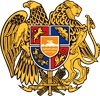 ՀԱՅԱՍՏԱՆԻ ՀԱՆՐԱՊԵՏՈՒԹՅՈՒՆ
ՍՅՈՒՆԻՔԻ ՄԱՐԶ
ԿԱՊԱՆ  ՀԱՄԱՅՆՔԻ  ԱՎԱԳԱՆԻ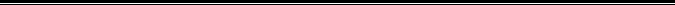 